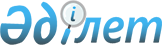 Тұщықұдық ауылдық округі әкімінің 2017 жылғы 03 шілдедегі № 37 "Шектеу іс-шараларын белгілеу туралы" шешімінің күшін жою туралыАтырау облысы Исатай ауданы Тұщықұдық ауылдық округі әкімінің 2017 жылғы 22 желтоқсандағы № 83 шешімі. Атырау облысының Әділет департаментінде 2018 жылғы 5 қаңтарда № 4026 болып тіркелді
      "Қазақстан Республикасындағы жергілікті мемлекеттік басқару және өзін - өзі басқару туралы" Қазақстан Республикасының 2001 жылғы 23 қаңтардағы Заңының 35 бабына және "Қазақстан Республикасы Ауыл шаруашылығы министрлігі Атырау облысы Исатай ауданы Бас мемлекеттік ветеринариялық - санитариялық инспекторының 2017 жылғы 31 қазандағы № 124 ұсынысы негізінде Тұщықұдық ауылдық округі әкімі ШЕШІМ ҚАБЫЛДАДЫ:
      1. Тұщықұдық ауылдық округі әкімінің 2017 жылғы 03 шілдедегі № 37 "Шектеу іс-шараларын белгілеу туралы" шешімінің (Нормативтік құқықтық актілерді мемлекеттік тіркеудің тізілімінде № 3909 болып тіркелген, 2017 жылғы 17 шілдеде Қазақстан Республикасы нормативтік құқықтық актілерінің электрондық түрдегі эталондық бақылау банкінде жарияланған) күші жойылды деп танылсын.
      2. Осы шешімнің орындалуын бақылауды өзіме қалдырамын.
      3. Осы шешім қол қойылған күнінен бастап қолданысқа енгізіледі.
					© 2012. Қазақстан Республикасы Әділет министрлігінің «Қазақстан Республикасының Заңнама және құқықтық ақпарат институты» ШЖҚ РМК
				
      Тұщықұдық ауылдық округінің әкімі

М. Утегалиев
